STYPENDIUM 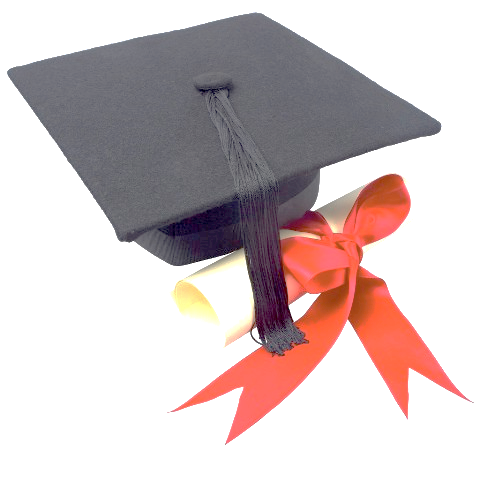 WÓJTA GMINY GŁOGÓWGMINNY PROGRAM WSPIERANIA EDUKACJI UZDOLNIONYCH UCZNIÓW            Wójt Gminy Głogów informuje, że uczniowie  zamieszkali na terenie Gminy Głogów, którzy w bieżącym roku szkolnym uzyskali znaczące osiągnięcia mogą ubiegać się o przyznanie jednorazowego Stypendium Wójta Gminy Głogów.Stypendia są udzielane uczniom za osiągnięcia naukowe, artystyczne, społeczne:Stypendia naukowe są przyznawane uczniom szkół podstawowych – od klas IV, szkół gimnazjalnych i średnich, którzy osiągnęli za ostatni rok nauki poprzedzającej złożenie wniosku średnią ocen ze wszystkich przedmiotów w wysokości co najmniej 4,5 oraz zachowanie minimum bardzo dobre.Stypendia za osiągnięcia artystyczne lub działalność społeczną przyznawane są uczniom, którzy uzyskali w tych dziedzinach wyróżnienia i nagrody o charakterze wojewódzkim, ogólnopolskim lub międzynarodowym, promując jednocześnie swoją szkołę i gminę Głogów w ostatnim roku nauki poprzedzającym złożenie wniosku oraz mają zachowanie minimum bardzo dobre.Stypendia za osiągnięcia dla uczniów, którzy w ostatnim roku nauki uzyskali co najmniej średnią ocen 4,0 i osiągnęli wyróżnienia i nagrody w konkursach i olimpiadach przedmiotowych o zasięgu wojewódzkim lub ogólnopolskim oraz mają zachowanie minimum bardzo dobre.Do złożenia wniosku o udzielenie stypendiów uprawnieni są:dyrektor szkoły;rodzic lub prawny opiekun ucznia.Termin składania wniosków ( wraz z uwierzytelnioną kopią świadectwa szkolnego oraz klauzulą ochrony danych osobowych) o przyznanie Stypendium Wójta Gminy Głogów upływa z dniem 31 sierpnia 2019 r. Wnioski można pobrać na stronie www.gminaglogow.pl, w Urzędzie Gminy Głogów pok. 316 oraz w Szkołach Podstawowych Gminy Głogów.